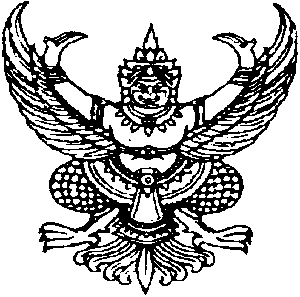 ประกาศองค์การบริหารส่วนตำบลบ้านเนินเรื่อง  ประกาศผู้ชนะการเสนอราคา ประกวดราคาจ้างก่อสร้างถนนลาดยางพาราแอสฟัลท์ติกคอนกรีต หมู่ที่ 7 บ้านหัวไม้ไผ่  ตำบลบ้านเนิน องค์การบริหารส่วนตำบลบ้านเนิน  ด้วยวิธีประกวดราคาอีเล็กทรอนิกส์ (e  bidding)........................................................	ตามประกาศองค์การบริหารส่วนตำบลบ้านเนิน  เรื่อง  ประกาศประกวดราคาจ้างก่อสร้างถนนลาดยางพาราแอสฟัลท์ติกคอนกรีต หมู่ที่ 7 บ้านหัวไม้ไผ่  ตำบลบ้านเนิน องค์การบริหารส่วนตำบลบ้านเนิน  ด้วยวิธีประกวดราคาอีเล็กทรอนิกส์ (e  bidding)  และเอกสารประกวดราคาจ้างด้วยวิธีประกวดราคาอีเล็กทรอนิกส์ (e – bidding)  เลขที่  eb 2/2562  ลงวันที่  22  ตุลาคม  2561  นั้น		งานบริการก่อสร้างทางหลวงและถนนอื่นๆ  (72.14.10.01)  จำนวน 1 โครงการ  ผู้เสนอราคาที่ชนะการประกวดราคาได้แก่  ห้างหุ้นส่วนจำกัด  ศิลาไทย  (ขายส่ง, ขายปลีก, ผู้ผลิต)  โดยเสนอราคาต่ำสุด  เป็นเงินทั้งสิ้น  2,411,900.-บาท  (สองล้านสี่แสนหนึ่งหมื่นหนึ่งพันเก้าร้อยบาทถ้วน)    รวมภาษีมูลค่าเพิ่มและภาษีอื่น  ค่าขนส่ง  ค่าจดทะเบียน  และค่าใช้จ่ายอื่นๆ ทั้งปวง						ประกาศ  ณ วันที่  12  พฤศจิกายน  พ.ศ. 2561							        ประดิษฐ์   แย้มอิ่ม							      (นายประดิษฐ์  แย้มอิ่ม)						       นายกองค์การบริหารส่วนตำบลบ้านเนิน